Weekly Calendar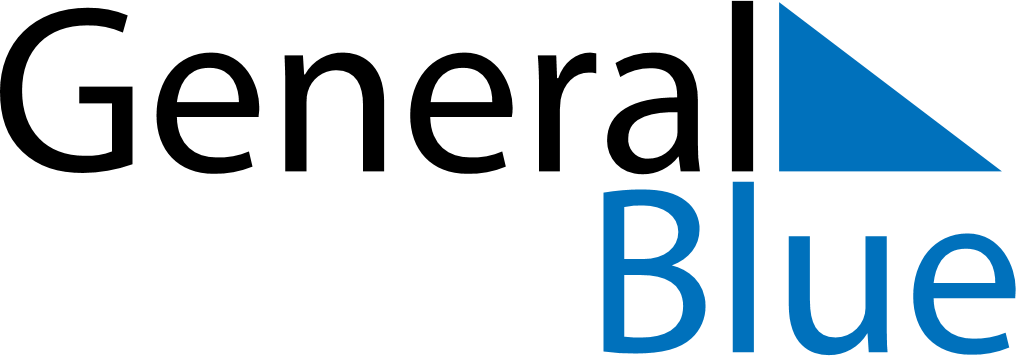 February 18, 2019 - February 24, 2019Weekly CalendarFebruary 18, 2019 - February 24, 2019MondayFeb 18TuesdayFeb 19WednesdayFeb 20ThursdayFeb 21FridayFeb 22SaturdayFeb 23SundayFeb 24MY NOTES